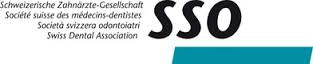 Cara collega, caro collega,la Commissione Culturale della SSO Ticino in collaborazione con il Neurocentro della Svizzera italiana EOC  ha il piacere di invitarti alla seguente formazioneVenerdì 18 e sabato 19 ottobre 20191° Corso Ticinese di Medicina Odontoiatrica del SonnoLuogo dell’evento: Aula Magna dell’Ospedale Civico di Lugano EOC Orario: Venerdì 8h45-18h00 e Sabato 9h00-12h45Relatori: : vedi programma dettagliatoLingua: italiano
Ore formazione: saranno conteggiate 10 ore di formazione
Cena di gala: Venerdì 18 ottobre verrà organizzata una cena di gala presso la Villa Principe LeopoldoCosto: CHF 450.- solo per il corso (CHF 350.- per membri SSO Ticino) CHF 520.- per il corso e la cena di gala (CHF420.- per membri SSO Ticino)Le iscrizioni sono da inviare al Neurocentro della Svizzera Italiana centro sonno@eoc.ch entro e non oltre il 30 settembre 2019 (le iscrizioni verranno accettate solo dopo l’avvenuto pagamento).Il pagamento è da effettuare sul conto:IBAN CH84 0900 0000 6520 4195 9SSO Ticino – c/o Plinio Rondi – Via San Gottardo 71 - 6900 MassagnoCausale: corso medicina del sonnoIn attesa di incontrarti, è gradita l’occasione per porgere cordiali saluti.								Per la Commissione Culturale									Plinio RondiAllegato: Flyer